Homilie – 26ste zondag door het jaar A                                                                   01.10.2017
Ezechiël 18, 25-28 / Filippenzen 2, 1-11 / Matteüs 21, 28-32Vooroordelen kunnen zeer hardnekkig zijn. Als men over iemand een bepaald gedacht heeft, is het heel moeilijk om dat nog te veranderen, ook al probeert die mens oprecht om anders te handelen of anders te leven. Het zijn vooroordelen die ons beletten om anderen op een meer open en onbevangen wijze tegemoet te treden. Alsof mensen hun leven niet kunnen beteren…Een dergelijke pessimistische mensvisie kun je moeilijk echt christelijk noemen. Heeft Jezus niet meermaals opgeroepen tot verandering, tot anders denken? ‘Kom tot inkeer, want het koninkrijk der hemelen is nabij!’ (Mt. 4, 17) hield Hij zijn toehoorders voor. Johannes de Doper had daartoe eerder ook al opgeroepen. Het moet dus mogelijk zijn om een nieuw leven te gaan leiden, om nieuwe keuzes te maken, om anders te gaan leven! Je moet dus toch niet de hele tijd vastgepind worden op je verleden! De profeet Ezechiël, levend in de ballingschap te midden van zijn volksgenoten, keert zich ook tegen zo’n negatief denken. We hoorden hem in de eerste lezing. Iets eerder had hij al gereageerd op een veelgebruikt spreekwoord in Israël: ‘Als de ouders onrijpe druiven eten, krijgen de kinderen stroeve tanden’ (Ez. 18, 2). Dat was een uitdrukking om te zeggen dat schuld en verantwoordelijkheid op de een of andere manier erfelijk bepaald kunnen zijn. Meer nog, om de persoonlijke verantwoordelijkheid op een ander af te schuiven. De ballingen in de vreemde voelden zich het slachtoffer van het gedrag van hun voorouders. Ze voelden het aan alsof ze een rekening gepresenteerd kregen voor iets wat zij niet gedaan hadden en ze daarom in ballingschap zaten. Ezechiël is verontwaardigd over dat afschuifsysteem dat hij ondervindt bij de joodse ballingen en hij benadrukt dat ieder mens voor zijn of haar eigen daden verantwoordelijkheid draagt. Wanneer een zondaar zich bekeert van zijn dwaalwegen is er redding voor die zondaar, maar wanneer een rechtvaardige afdwaalt van de rechte weg, kan hij zich bij het oordeel niet beroepen op zijn oude levenswandel van weleer. Een bijbelfragment als dit drukt ons nog eens met de neus op de feiten. Wij zullen zelf ter verantwoording geroepen worden voor wat wij gedaan of wat wij nagelaten hebben. De gelijkenis die Jezus ons voorhoudt, gaat er ook over. Als Jezus een wijngaard en een wijngaardenier ter sprake brengt, kan je er bijna zeker van zijn dat Hij daarmee het Rijk der hemelen en God mee bedoelt. Het is de Heer die uitnodigt om in de wijngaard aan de slag te gaan. Wij zijn de zonen uit het verhaal, de kinderen die de roeping gekregen hebben om mee te werken. Jezus raakt in de confrontatie met de religieuze gezagsdragers – want dat was de aanleiding van deze parabel – precies de gevoelige snaar. Op de uitnodiging van God wordt door mensen op verschillende manieren gereageerd. Je hebt genodigden die eerst ‘nee’ zeggen, maar die uiteindelijk toch gehoor geven aan de uitnodiging; Hier verwijst Jezus naar de tollenaars en ontuchtige vrouwen die gehoor gaven aan de oproep tot bekering door Johannes de Doper. En je hebt genodigden die ‘ja’ zeggen, maar uiteindelijk toch niets doen. Hier doelt Jezus op de hogepriesters en de oudsten van het volk, die het bij mooie woorden laten en die niet openstaan voor wat Johannes de Doper hun te zeggen had. Het is duidelijk wat Jezus met de gelijkenis wilde zeggen: niet wat je zegt of beweert, zal bepalend zijn bij het eindoordeel, maar alleen het feitelijk gedrag. Ik vind dit een positieve en optimistische visie die in het verlengde ligt van de profetische visie van Ezechiël. Een zondaar die zich afkeert van zijn dwaalwegen, zal door God aanvaard worden. Maar iemand die ooit rechtvaardig leefde, maar de verkeerde weg opgaat, kan zich niet beroepen op zijn vroegere levensstijl. Een mens kan niet alleen van gedachten veranderen, maar ook van gedragingen. Deze gelijkenis heeft natuurlijk een eigen betekenis in de oorspronkelijke context, namelijk de confrontatie van Jezus met zijn tegenstanders. Want Jezus had in de tempel onderricht gegeven en de hogepriesters en de oudsten van het volk hadden hem daarop aangesproken en naar zijn bevoegdheid gevraagd (Mt. 21, 23). Dit verhaal heeft dus duidelijk een kritische functie. Maar, losgemaakt van de oorspronkelijke context, wat zou de betekenis van deze gelijkenis kunnen zijn voor ons, de hoorders van nu? Wat wil Jezus óns nu duidelijk maken? In een vertaling van deze parabel voor kinderen eindigt Jezus zijn gelijkenis met de woorden: ‘Wat we doen is belangrijker dan wat we zeggen!’. Dat is natuurlijk wat zwart-wit geformuleerd, alsof het helemaal niet uitmaakt wat je nu eigenlijk zegt, maar toch… Jezus zei ook in zijn Bergrede: ‘Laat jullie ja ja zijn, en jullie nee nee, en wat daarbij komt is uit den boze!’ (Mt. 5, 37). Zo heeft ook Jezus gezegd: ‘Wees volmaakt, zoals jullie hemelse Vader volmaakt is.’ Dat wil zeggen: wees een mens uit één stuk, iemand die zich aan zijn of haar woord houdt, iemand die geloofwaardig is en die je kunt vertrouwen. In de Kerk spreken we ook van ‘belijden’ en ‘doen’. Twee dingen die nodig zijn. Bij Jezus was er eenheid in woord en daad. Hij stond voor wat Hij zei. ‘Hij heeft zich zelfs vernederd door gehoorzaam te worden tot de dood, tot de dood aan het kruis’, schreef Paulus aan de christenen van Filippi. En nu nodigt Jezus ons uit om even consequent te zijn als Hij. Uw ja zei ja – of: Belijden is doen!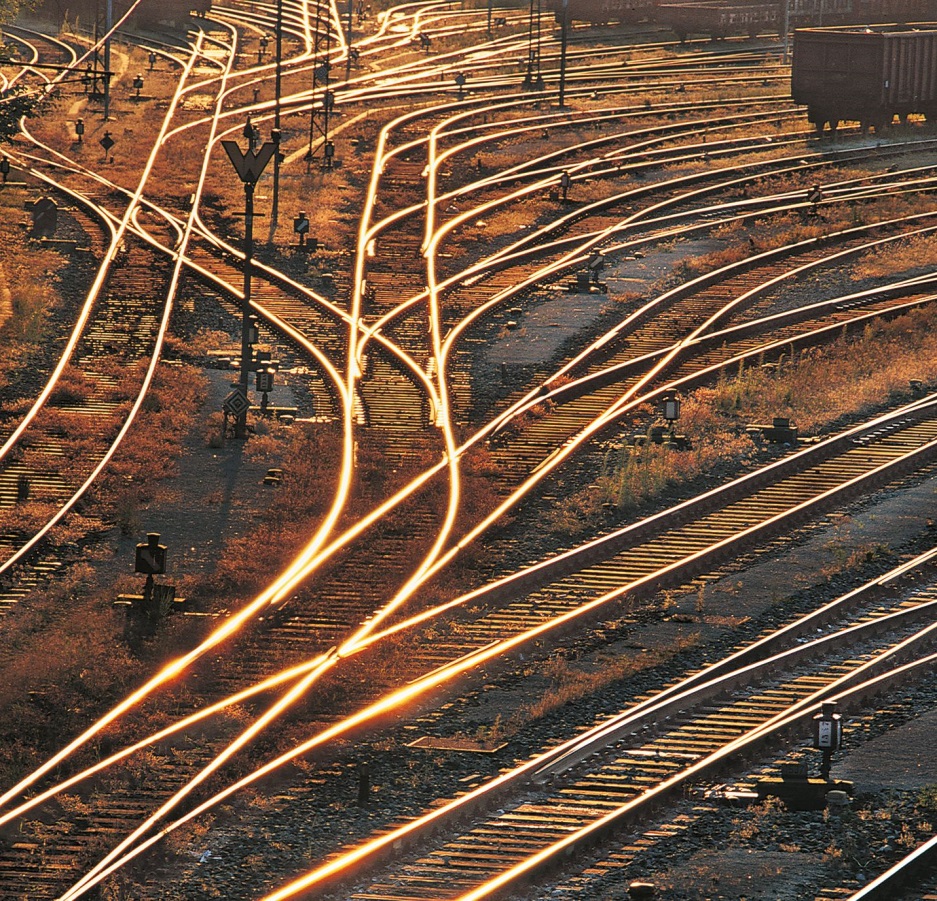 'De moed hebben een ander spoor te volgen, de moed tot ommekeer.'Jan Verheyen – Lier. 26ste zondag door het jaar A – 1.10.2017(Inspiratie: o.a. Liturgiekatern, Jg. 5, nr. 1, okt./nov. 2017, In uw midden. Liturgische uitgaven)